28.12.2023									          №   169-пО мерах по обеспечению пожарной безопасности в период новогодних и рождественских праздников 2023/2024 года на территории муниципального образования Тюльганский поссовет В соответствии с Федеральным законом от 21 декабря 1994 № 68-ФЗ «О защите населения и территорий от чрезвычайных ситуаций природного и техногенного характера», постановлением Правительства Российской Федерации от 30 декабря 2003 № 794 «О единой государственной системе предупреждения и ликвидации чрезвычайных ситуаций», постановлением Правительства Оренбургской области от 30 ноября 2009 № 593-п «Об утверждении положения об Оренбургской территориальной подсистеме единой государственной системы предупреждения и ликвидации чрезвычайных ситуаций», от 19 декабря 2023 №1261-пп «О мерах по обеспечению пожарной безопасности в период новогодних и рождественских праздников 2023/2024 года», постановление администрации муниципального образования Тюльганский район от 28 декабря 2023г № 729-п «О мерах по обеспечению пожарной безопасности в период новогодних и рождественских праздников 2023/2024 года» и в целях обеспечения пожарной безопасности на территории муниципального образования Тюльганский поссовет в период новогодних и рождественских праздников 2023/2024 года ПОСТАНОВЛЯЮ:1. Установить с 30 декабря 2023 года по 08 января 2024 года на территории муниципального образования Тюльганский поссовет особый противопожарный режим.2. В период действия особого противопожарного режима в населенных пунктах, садоводческих некоммерческих товариществах на территории муниципального образования Тюльганский поссовет запретить:- использование пиротехнических изделий без подтверждения соответствия требованиям технического регламента Таможенного союза «О безопасности пиротехнических изделий»;- использование пиротехнических изделий на расстоянии ближе 50 метров от зданий, строений, мест массового скоплению людей;- использование пиротехнических изделий при проведении мероприятий в закрытых помещениях;- запуск неуправляемых изделий из горючих материалов, принцип подъема которых на высоту основан на нагревании воздуха внутри них при помощи открытого огня.3. Рекомендовать директорам МБУ «ТЭП» и МУП «ЖКХ Тюльганский поссовета»:- обеспечить надлежащее состояние источников противопожарного водоснабжения, а так же дорог, проездов и подъездов к зданиям, сооружениям и строениям на территории муниципального образования Тюльганский поссовет для беспрепятственного проезда техники аварийных служб и пожарно-спасательных подразделений.4. Рекомендовать руководителям, директорам организаций и предприятий:- составить графики дежурств для обеспечения мер по пожарной безопасности;- организовать проведение инструктажей о мерах пожарной безопасности;- обеспечить выполнение требований Правил противопожарного режима при проведении праздничных предприятий.5. Контроль за исполнением настоящего постановления возложить на заместителя главы администрации Тюльганского поссовета Сухинина Ю.Н. 6. Настоящее Постановление опубликовать на официальном сайте администрации муниципального образования Тюльганский поссовет Тюльганского района Оренбургской области в сети интернет.Глава муниципального образованияТюльганский поссовет                                                                 И.В. СидороваРазослано: райпрокуратура, предприятия и организации находящиеся на территории МО Тюльганский поссовет в дело.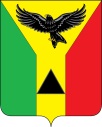 Муниципальное образование Тюльганский поссоветАДМИНИСТРАЦИЯ МУНИЦИПАЛЬНОГО ОБРАЗОВАНИЯ ТЮЛЬГАНСКИЙ ПОССОВЕТ ТЮЛЬГАНСКОГО РАЙОНА ОРЕНБУРГСКОЙ ОБЛАСТИп. Тюльган Тюльганского района Оренбургской области П О С Т А Н О В Л Е Н И Е